Рабочая программа  кружка              «Умелые ручки».                                Воспитатель: Демидова О.АПояснительная   записка.Дошкольный возраст - яркая ,неповторимая страница в  жизни  каждого  человека. Именно  в этот период  устанавливается связь  ребёнка  с ведущими  сферами  бытия: миром  людей  , природы ,предметным  миром .Происходит  приобщение  к  культуре  , к  общечеловеческим ценностям. Развивается  любознательность,  формируется  интерес  к  творчеству.Увлечение  работой  с  бумагой  позволяют  воспитанникам  удовлетворить  свои  познавательные  интересы , расширять  информированность в  данной  образовательной  области ,  обогатить  навыки  общения  и  приобрести  умение  осуществить совместную  деятельность  в  процессе  освоения  программы.  А так  же  способствует  развитию  мелкой  моторики  рук,  что  имеет  немаловажное  влияние  на  развитие  речи  детей.Этот  вид  искусства благоприятно  воздействует  на  развитие  внимания  и  формирование  памяти: дети  запоминают  термины, приёмы,  способы складывания  по  мере  надобности  воспроизводят   сохраненные  в  памяти  знания  и умения.Цель  программы: всестороннее  интеллектуальное  и  эстетическое  развитие  в  процессе  овладения  элементарными  приёмами  техники  оригами ,как художественного  способа  конструирования  из  бумагиЗадачи  программы:-  Познакомить  детей  с  основными  геометрическими  понятиями  и  базовыми  формами;-формировать  умение  следовать  устным  инструкциям ;-обучать  различным  приёмам  работы  с  бумагой;-познакомить  детей  с  основными  понятиями  : круг, треугольник ,квадрат, угол , сторона, вершина и т.д;-обогащать  словарь  детей  специальными  терминами;-развивать  внимание,  память,  логическое и  пространственное  воображение;-развивать  мелкую  моторику  рук, глазомер;-развивать художественный  вкус  творческие  способности  и  фантазию  детей;-совершенствовать  трудовые  навыки;-способствовать  созданию  игровых  ситуаций ,расширять коммуникативные  способности у  детей;Формы  и  методы    используемые  на  занятиях  кружка: - Беседа, рассказ, загадка,  сказка;- рассматривание  иллюстраций;-показ образца  выполнения  последовательности  работы.Методика  работы  с  детьми  строится  на  следующих  принципах:-отбор  содержания  доступного  детям данного возраста;-  постепенное  усложнения  программного  содержания, методов и  приёмов;- индивидуальный  подход  к  детям.Ожидаемые  результаты:В  результате  обучения  по  данной программе  дети:- научатся  различным  приёмам  работы  с  бумагой :-будут  знать  основные  геометрические  понятия  и  базовые  формы  оригами;- научатся  следовать  устным  инструкциям ,создавать поделки ;-  разовьют  внимание , память, мышление, пространственное  воображение,  мелкую  моторику  рук , глазомер.Формы  подведения  итогов реализации  программы:- составление  альбома  лучших  работ;- проведение выставок  лучших  работ.Программа  составлена   на основе :1. Т.И Тарабарина  «Оригами  и  развитие  ребёнка»2  .Г.И Долженко « 100 поделок  из  бумаги»3.  Г.И Долженко «100 оригами»4.   М.И Нагибина «Из  простой  бумаги  мастерим  как маги».Работа  проводится  в не занятия  во  вторую   половину  дня  ,один  раз  в  неделю.Длительность  занятий :- средний возраст : 15-20  минут- старший , подготовительный возраст :25-30 минут.Принципы  проведения :- наглядность в  обучении  - осуществляется  на  восприятии  наглядного  материала;- доступность – материал подобран с  учётом  возрастных  особенностей детей;-развивающий  и воспитывающий  характер  обучения – на  расширение  кругозора ,  на развитие  познавательных  интересов. -.Рабочая  программа         кружка «Умелые  ручки»                                                    Воспитатель: Демидова  О.А                                                                          МДОУ №3 «Лукошко»                                                                          г. Тутаев 	Группа №4 « ЗАТЕЙНИКИ»	                                                                       возраст  (4-5 лет)		                Группа №4 «Затейники»	возраст (4-5 лет).Воспитатели : Демидова О.А  Лашичева К.С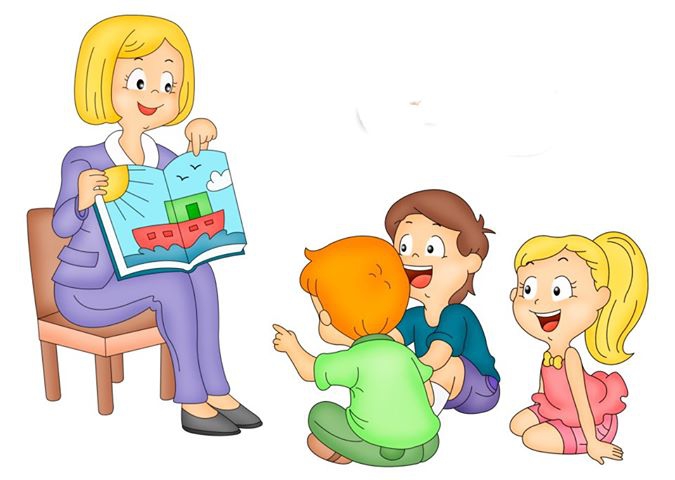  Образовательный паспорт группы №4«Затейники»                                     Воспитатели : Демидова О.А                                                            Лашичева К.С	            Задачи  на кварталОздоровительная  работаКультурно –гигиенические навыки                   Сетка занятий Понедельник:Вторник:1.Физкультурное занятие 9.002.Развитие речи 15.20Среда :1.Позновательное развитие (математика) 9.002.Лепка (аппликация ) 15.20Четверг:1.Физкультурное занятие 9.002.Позновательное развитие (математика) 15.20Пятница :1.Музыка 9.002.Развитие речи 15.20   Утренняя  гимнастика  8.00                                                                                                                                   Задачи на месяц                               Комплекс  утренней гимнастики (1-2 недели)  Комплекс утренней гимнастики (2-3 недели)Развитие  физических  качеств Работа с родителями и социальными  партнёрами